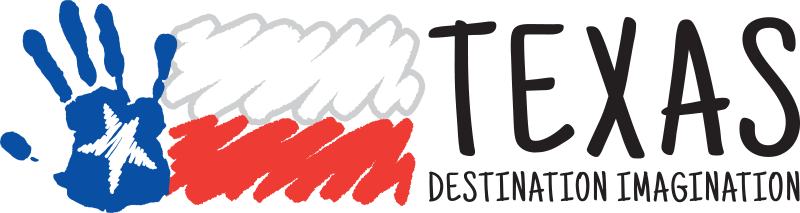 To Our TX DI Community, As many of you are now aware, we recently and unexpectedly lost our cherished TX DI Affiliate Director, Sue Shanks. Sue spent her life in the service of students and educating through creative problem solving. We would like to invite you to join us in honoring her legacy and the wishes of her family by donating to a scholarship fund in her name. Donations of any amount are welcomed, and will be used to endow a scholarship for college-bound students participating in our creative problem solving programs. Donations to the scholarship fund can be easily made at:www.SueShanksMemorial.com/TXDIFor those wishing to pay their respects, visitation will occur on Saturday from 1:00 - 4:00 p.m. at Coker-Mathews Funeral Home at 5100 I-30 Frontage Road East, Greenville, TX 75402. A graveside service will be held at Memoryland Memorial Park in Greenville at 2:00 p.m. on Sunday.While the passing of Sue Shanks is devastating for us all, we look forward to honoring her memory and life's work through a continued commitment to the children with which she devoted her every effort. With deep gratitude, Your TX DI Executive Board 